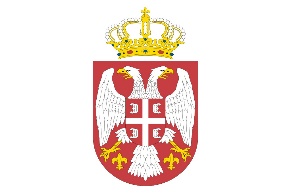 Тел: +381 (010) 311 577, 311 894, 311 876 * Факс: +381 (010) 311 891,email piokrug@mts.rsЗ А П И С Н И К Са седнице Савета округа одржане 12.02.2018.године са почетком у 1200 сати,у просторијама Пиротског управног округаУ просторијама Пиротског управног округа одржанa седница  Савет округа, прва у овој години којом је председавала начелница округа Драгана Тончић. На крају прошле године дошло је до смене председника општине Бабушнице па је на овој Седници након избора за председницу општине госпођа Слађана Николић именована за члана Савета Пиротског управног округа. Поред ње, седници Савета присуствовали су: -Драгана Тончић- председник Савета,-Зоран Крстић-начелник одељења за урбанизам и стамбено комуналну делатност града Пирота,-Славољуб Ђорђевић-начелник одељења за урбанизам , грађевинарство и стамбено комуналне послове у Белој Паланци,-Драган Манчев-председник Скупштине општине Димитровград,- Бригита Тошев, в.д.начелник Општинске управе општине Димитровград.- Гордана Ђурић- секретар СаветаДневни ред: 1. Конституисање новог састава Савета округа;2. Усвајање записника са предходне седнице Савета;3. Пројекат изградње станова за припаднике снага безбедности Републике Србије – заинтересованост града и општина за прикључење пројекту;4. Закон о становању – први месец примене у јединицама локалне самоуправе;5. Разно.Председница Савета је констатовала да локалне самоуправе и Град Пирот нису доставиле тражене податке који се односе на реализацију пројекта јефтине станоградње за припаднике снага безбедности Републике Србије. Наиме, потребно је да се локалне самоуправе и Град Пирот о томе изјасне, и ако постоји интересовање за овај пројекат да путем упитника доставе потребне информације о грађевинским фирмама на територији округа које се баве станоградњом. Председница општине Бабушница је рекла да је њена општина заинтересована за овај пројекат и да је извештај са потребним подацима у припреми. Представници Града Пирота су истакли да је слична иницијатива већ била покренута 1999. године. Тада је и одређена је локација која је од центра града удаљена око 1600метара и која има прикључке за водовод, канализацију и електро-енергетску мрежу. Такође, за ову локацију урађена је комплетна пројектна документација за изградњу 5 ламела  са укупно 65 станова, издато је одобрење за изградњу и започета је изградња, али је због недостатка средстава изграђен само темељ за две ламеле. Представници општине Димитровград и Бела Паланка су се изјаснили да њихове локалне самоуправе нису заинтересоване за овај пројекат јер немају војску. Закон о становању је у примени, за територију града Пирота регистрована су три лиценцирана управника за укупно 140 зграда, односно 120 регистрованих стамбених заједница. На територији Општине Бабушница постоје 8 зграда, у Димитровграду је од укупно 45 регистровано 34 стамбених заједница. регистрован  један управник, а општине Бела Паланка и Бабушница немају лиценцираних управника.	СЕКРЕТАР САВЕТА                                       ПРЕДСЕДНИК САВЕТА                 Гордана Ђурић                                                   Драгана  ТончићРепублика Србија     Пиротски   управни  округБрој: 922-06- 1/2018-01Датум: 12.02.2018.        П И Р О ТRepublic of SerbiaDistrict of Pirot83, Srpskih vladara str.18300 Pirot